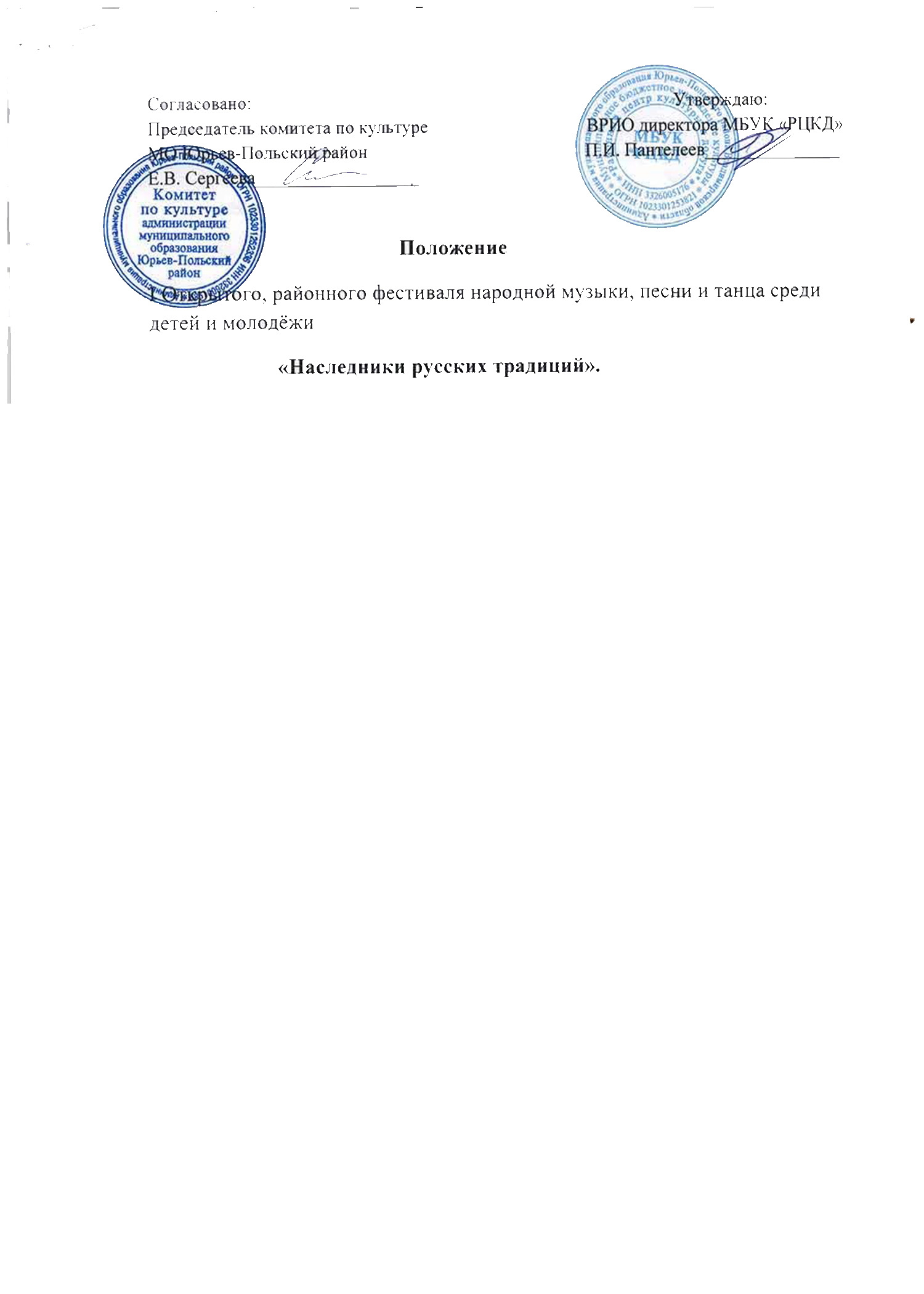 «Наследники русских традиций»  Цели фестиваля:      .   сохранение традиций народной культуры;выявление новых художественных коллективов и талантливых исполнителей среди подрастающего поколения;расширение творческих связей и обмен новыми идеями в области народной культуры;помощь росту творческого мастерства, создание благоприятных условий для подрастающего поколения, стремящихся к овладению народно-певческим, инструментальным, хореографическим мастерством;привлечение общественности,  коммерческих организаций и средств массовой информации к проблеме поддержки сохранения и популяризации культурных традиций русского народа.                                    Задачи фестиваля:-развитие духовно-нравственных ценностей и эстетических потребностей детей и молодёжи;- привлечение детей и молодежи в сферу народного творчества;   - освоение молодым поколением народного певческого, танцевального       репертуара, музыкальной культуры  русского народа;- поддержка интереса и творческой активности детских, юношеских и молодёжных коллективов, солистов  в области изучения  русской, народной культуры.                                                                                                                          - приобщение общества к народной музыке, песне, танцу, городскому и деревенскому фольклору;-развитие творческих способностей детей для дальнейшей профориентации талантливых исполнителей и мастеров в учебные заведения культуры и искусства; Организатор фестиваляМБУК «РЦКД» город Юрьев-Польский при поддержке- Комитета по культуре администрации МО Юрьев-Польский районУсловия участия, номинации, возрастные группы и порядок проведения фестиваля.В фестивале  могут принять участие  детские (5-9 лет, 10-12 лет, 13-15 лет), молодежные (16 - 20 лет) хоровые, хореографические, фольклорные коллективы,  дуэты, солисты учреждений культуры  районных и городских муниципальных образований, учреждений дополнительного образования, учебных заведений города Юрьев-Польского подавшие заявки до 22 февраля 2019 г. (согласно приложению № 1). Численный состав участников в конкурсе не ограничен.Каждый номинант (солист, ансамбль или коллектив) представляет на фестиваль- программу продолжительностью не более 7минут,  2разноплановых произведения (песни, танца, инструментального исполнения) согласно номинации.Порядок выступления устанавливается жеребьевкой.Участники подразделяются на 4 возрастные категории:Младшая: 5-9 лет;Средняя: 10-12 лет;Старшая: 13-15 лет;Молодёжная: 16-20 лет.Фестиваль «Наследники традиций» состоится 2 марта 2019 г. в 12.00 в МБУК «РЦКД» г. Юрьев-Польский.Для участия в фестивале необходимо направить в адрес организаторов следующие материалы:анкету-заявку на участие (приложение № 1) Заявки, присланные после указанного срока, не рассматриваются.Контактные координаты организаторов фестиваля в г. Юрьев-Польский:Врио директора МБУК «РЦКД» Пантелеев Павел Игоревич тел. 8(49246) 2-27-54, 3-33-39 с 9.00 до 16.00ч.e- mail: p19621962@yandex.ru MURCKD@MAIL.RU;Специалист по народному творчеству - Вьюшина Ольга Альбертовна  Тел: 8-910-772-55-06.Финансовые условия:Расходы по оплате проезда до Юрьев-Польского и обратно за счёт направляющей организации. Организационный взнос за участие в фестивале не предусмотрен.                                           Награждение:Каждый участник, ансамбль, дуэт и т.д будут награждены Дипломами фестиваля и памятными сувенирами в день проведения фестиваля. Участникам фестиваля могут быть присвоены звания Лауреат I;II;III; степени.Информационная поддержкаИнформационную поддержку и освещение в СМИ осуществляет газета «Вестник Ополья».Сайт МБУК «РЦКД»Приложение № 1.                                            Заявка на участие в I Открытом, районном  фестивале народной музыки, песни и танца                                                         «Наследники русских традиций».                       Название коллектива _______________________________________(солиста, дуэта) _________________Название организации, учебного заведения, учреждения культуры, направляющей коллектив (солистов, дуэты, ансамбли и т.д)________________________________________________________________Район,город,_____________________________________________________________Руководитель коллектива (ФИО) полностью  _______________________________________________________________________Контактный телефон: ___________________________Дата    ___________________________ФИО, подпись руководителя коллектива_____________________________________________________/_____________ №Название танца, песни,инструментального номера.(Авторы если есть)Кол-воучастниковНазвание номинацииВозраст участникаХроно-метраж (точно)Музыкальное сопровождение, количество микрофоновУсловия по сцене, свет, реквизит(по возможности)12